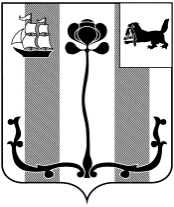 Российская ФедерацияИркутская область  ДУМА ШЕЛЕХОВСКОГО МУНИЦИПАЛЬНОГО РАЙОНАР Е Ш Е Н И ЕОт 28.09.2023 № 32-рд                                           Принято на 2 заседании Думы							              «28» сентября 2023 годаВ целях уточнения местонахождения отдела по молодежной политике и спорту, руководствуясь статьями 24, 25, 39 Устава Шелеховского района,Д У М А  Р Е Ш И Л А:Внести в Положение об отделе по молодежной политике и спорту Администрации Шелеховского муниципального района, утвержденное решением Думы Шелеховского муниципального района от 27.09.2018 № 42-рд «Об отделе по молодежной политике и спорту Администрации Шелеховского муниципального района» изменение, изложив пункт 6 в следующей редакции:«6. Место нахождения Отдела: 666036, Иркутская область, г. Шелехов, 4 микрорайон, 30В.».Решение подлежит официальному опубликованию в газете «Шелеховский вестник» и размещению на официальном сайте Администрации Шелеховского муниципального района в информационно-телекоммуникационной сети «Интернет».О внесении изменения в решение Думы Шелеховского муниципального района от 27.09.2018 № 42-рд «Об отделе по молодежной политике и спорту Администрации Шелеховского муниципального района»Председатель Думы Шелеховского  муниципального районаИ.о. Мэра Шелеховского муниципального района_______А.Н. Солдатенко________________ С.М. Краснов